Статья 1Внести в Закон Пермского края от 01.04.2015 № 466-ПК 
«Об установлении налоговых ставок для отдельных категорий налогоплательщиков, применяющих упрощенную систему налогообложения,
и о внесении изменений в Закон Пермской области «О налогообложении
в Пермском крае» (Бюллетень законов Пермского края, правовых актов губернатора Пермского края, Правительства Пермского края, исполнительных органов государственной власти Пермского края, 06.04.2015, № 13) следующие изменения:1. В преамбуле:после слов «с пунктами» дополнить цифрой «1,»;после слов «а также» дополнить словами «в сфере оказания бытовых услуг населению, и».2. В статье 1:1) часть 1 изложить в следующей редакции:«1. Установить дифференцированные налоговые ставки 
для налогоплательщиков – организаций и индивидуальных предпринимателей, применяющих упрощенную систему налогообложения, выбравших в качестве объекта налогообложения доходы, уменьшенные на величину расходов,
и осуществляющих в соответствии с Общероссийским классификатором видов экономической деятельности следующие виды экономической деятельности:дополнить частью 11 следующего содержания:«11. Установить дифференцированные налоговые ставки
для налогоплательщиков – организаций и индивидуальных предпринимателей, применяющих упрощенную систему налогообложения, выбравших в качестве объекта налогообложения доходы и осуществляющих в соответствии
с Общероссийским классификатором видов экономической деятельности следующие виды экономической деятельности: в части 2 слова «в части 1 настоящей статьи» заменить словами
«в частях 1, 11 настоящей статьи»;часть 3 изложить в следующей редакции: «3. Установить налоговую ставку в размере 0 процентов 
для налогоплательщиков – индивидуальных предпринимателей, впервые зарегистрированных после вступления в силу настоящего Закона
и осуществляющих предпринимательскую деятельность в производственной, социальной и (или) научной сферах, а также в сфере оказания бытовых услуг населению. В целях настоящего Закона к видам предпринимательской деятельности в производственной, социальной и (или) научной сферах, а также в сфере оказания бытовых услуг населению относятся следующие виды экономической деятельности в соответствии с Общероссийским классификатором видов экономической деятельности:раздел А «Сельское, лесное хозяйство, охота, рыболовство 
и рыбоводство»;раздел С «Обрабатывающие производства», за исключением групп 
11.01-11.06, классов 12, 19;класс 72 «Научные исследования и разработки» раздела М «Деятельность профессиональная, научная и техническая»;раздел Р «Образование»;раздел Q «Деятельность в области здравоохранения и социальных услуг»;классы 95, 96 раздела S «Предоставление прочих видов услуг».». Статья 2Настоящий Закон вступает в силу с 1 января 2016 года, но не ранее
чем по истечении одного месяца со дня его официального опубликования
и не ранее первого числа очередного налогового периода по соответствующему налогу. ПРОЕКТ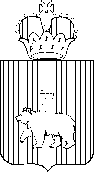 ЗАКОН ПЕРМСКОГО КРАЯПринят Законодательным СобраниемПермского края 22 октября 2015 годаВид экономической деятельностиНалоговая ставка12класс 72 «Научные исследования и разработки» раздела М «Деятельность профессиональная, научная и техническая»5 процентовраздел Р «Образование»5 процентовраздел Q «Деятельность в области здравоохранения 
и социальных услуг»5 процентовраздел I «Деятельность гостиниц и предприятий общественного питания»10 процентовраздел С «Обрабатывающие производства», 
за исключением групп 11.01-11.06, классов 12, 1910 процентовраздел F «Строительство»10 процентовВид экономической деятельностиНалоговая ставкакласс 72 «Научные исследования и разработки» раздела М «Деятельность профессиональная, научная и техническая»1 процентраздел Р «Образование»1 процентраздел Q «Деятельность в области здравоохранения и социальных услуг»1 процентраздел I «Деятельность гостиниц и предприятий общественного питания»4 процентараздел С «Обрабатывающие производства», 
за исключением групп 11.01-11.06, классов 12, 194 процентараздел F «Строительство»4 процентаГубернатор Пермского краяВ.Ф.Басаргин